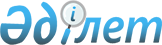 "2013-2015 жылдарға арналған аудандық бюджет туралы" Абай аудандық мәслихатының 2012 жылғы 21 желтоқсандағы № 10-3 шешімге өзгерістер енгізу туралы
					
			Күшін жойған
			
			
		
					Шығыс Қазақстан облысы Абай аудандық мәслихатының 2013 жылғы 13 желтоқсандағы № 18/2-V шешімі. Шығыс Қазақстан облысының Әділет департаментінде 2013 жылғы 23 желтоқсанда № 3131 болып тіркелді. Күші жойылды - Шығыс Қазақстан облысы Абай аудандық мәслихатының 2013 жылғы 27 желтоқсандағы № 19/8-V шешімімен

      Ескерту. Күші жойылды - Шығыс Қазақстан облысы Абай аудандық мәслихатының 27.12.2013 № 19/8-V шешімімен.

      

      

      РҚАО-ның ескертпесі.

      Құжаттың мәтінінде түпнұсқаның пунктуациясы мен орфографиясы сақталған.

      

      

      Қазақстан Республикасының 2008 жылғы 4 желтоқсандағы Бюджет кодексінің 109-бабына, «Қазақстан Республикасындағы жергілікті мемлекеттік басқару және өзін-өзі басқару туралы» Қазақстан Республикасының 2001 жылғы 23 қаңтардағы Заңының 6-бабы 1-тармағының 1) тармақшасына, «2013-2015 жылдарға арналған облыстық бюджет туралы» 2012 жылғы 7 желтоқсандағы № 8/99-V шешімге өзгерістер мен толықтырулар енгізу туралы» Шығыс Қазақстан облыстық мәслихатының 2013 жылғы 4 желтоқсандағы № 16/185-V (Нормативтік құқықтық актілерді мемлекеттік тіркеу Тізілімінде № 3111 болып тіркелген) шешіміне сәйкес Абай аудандық мәслихаты ШЕШТІ:



      1. «2013-2015 жылдарға арналған аудандық бюджет туралы» Абай аудандық мәслихатының 2012 жылғы 21 желтоқсандағы № 10-3 (Нормативтік құқықтық актілерді мемлекеттік тіркеу Тізілімінде № 2803 болып тіркелген, «Абай елі» газетінің 2013 жылғы 8-15 қаңтардағы № 2, 2013 жылғы 16-23 қаңтардағы № 3 сандарында жарияланған) шешімге келесі өзгерістер енгізілсін:



      1 тармақ келесі редакцияда жазылсын:

      «1. 2013-2015 жылдарға арналған аудандық бюджет 1, 2, 3 қосымшаларға сәйкес, соның ішінде 2013 жылға мынадай көлемде бекітілсін:

      кірістер – 2627854,9 мың теңге, соның ішінде:

      салықтық түсімдер – 229723,0 мың теңге;

      салықтық емес түсімдер – 3562,0 мың теңге;

      негізгі капиталды сатудан түсетін түсімдер – 700,0 мың теңге;

      трансферттердің түсімдері – 2389576,0 мың теңге;

      бюджет қаражатының бос қалдықтары – 4293,9 мың теңге;

      2) шығындар – 2627854,5 мың теңге;

      3) таза бюджеттік кредит беру – 10003,4 мың теңге;

      бюджеттік кредиттер – 12983,4 мың теңге;

      бюджеттік кредиттерді өтеу – 2980,0 мың теңге»;



      8 тармақ келесі редакцияда жазылсын:

      «Білім беру» 04 функционалдық тобы 1227918,0 мың теңге болып есептелсін»;



      12 тармақ келесі редакцияда жазылсын:

      «Ауыл, су, орман, балық шаруашылығы, ерекше қорғалатын табиғи аумақтар, қоршаған ортаны және жануарлар дүниесін қорғау, жер қатынастары» 10 функционалдық тобы 116281,6 мың теңге болып есептелсін»;



      аталған шешімнің 1 қосымшасы осы шешімнің қосымшасына сәйкес жаңа редакцияда жазылсын.



      2. Осы шешім 2013 жылғы 1 қаңтардан бастап қолданысқа енгізіледі.

      

      

      Сессия төрағасы,

      Абай аудандық

      мәслихатының хатшысы                            Т. Аманғазы

Абай аудандық мәслихатының

2013 жылғы 13 желтоқсандағы

№ 18/2-V шешіміне қосымшаАбай аудандық мәслихатының

2012 жылғы 21 желтоқсандағы

№ 10-3 шешіміне 1 қосымша 

2013 жылға арналған аудандық бюджет
					© 2012. Қазақстан Республикасы Әділет министрлігінің «Қазақстан Республикасының Заңнама және құқықтық ақпарат институты» ШЖҚ РМК
				Сана

тыСыны

быІшкі

сыны

быЕрек

шелі

гіАтауыБарлық кірістер

(мың теңге)123456І. КІРІСТЕР2 627 854,91Салықтық түсімдер229 723,001Табыс салығы109 490,02Жеке табыс салығы109 490,001Төлем көзінен салық салынатын табыстардан ұсталатын жеке табыс салығы99 840,002Төлем көзінен салық салынбайтын табыстардан ұсталатын жеке табыс салығы9 650,003Әлеуметтік салық85 625,01Әлеуметтік салық85 625,001Әлеуметтік салық85 625,004Меншікке салынатын салықтар30 824,01Мүлікке салынатын салықтар12 208,001Заңды тұлғалардың және жеке кәсіпкерлердің мүлкіне салынатын салық11 655,002Жеке тұлғалардың мүлікке салынатын салық553,03Жер салығы984,002Елдi мекендер жерлерiне жеке тұлғалардан алынатын жер салығы545,007Ауыл шаруашылығы мақсатындағы жерлерге заңды тұлғалардан, жеке кәсіпкерлерден, жеке нотариустар мен адвокаттардан алынатын жер салығы19,008Елді мекендер жерлеріне заңды тұлғалардан, жеке кәсіпкерлерден, жеке нотариустар мен адвокаттардан алынатын жер салығы420,04Көлік құралдарына салынатын салық16 400,001Заңды тұлғалардан көлік құралдарына салынатын салық800,002Жеке тұлғалардан көлік құралдарына салынатын салық15 600,05Бірыңғай жер салығы1 232,001Бірыңғай жер салығы1 232,005Тауарларға, жұмыстарға және қызметтерге салынатын iшкi салықтар2 907,02Акциздер606,096Заңды және жеке тұлғалар бөлшек саудада өткізетін, сондай-ақ өзінің өндірістік мұқтаждарына пайдаланылатын бензин (авиациялықты қоспағанда)600,097Заңды және жеке тұлғаларға бөлшек саудада өткізетін, сондай-ақ өз өндірістік мұқтаждарына пайдаланылатын дизель отыны6,03Табиғи және басқа ресурстарды пайдаланғаны үшiн түсетiн түсiмдер83,015Жер учаскелерін пайдаланғаны үшін төлем83,04Кәсіпкерлік және кәсіби қызметті жүргізгені үшін алынатын алымдар2 138,001Жеке кәсіпкерлерді мемлекеттік тіркегені үшін алынатын алым303,002Жекелеген қызмет түрлерімен айналысу құқығы үшін алынатын лицензиялық алым400,003Заңды тұлғаларды мемлекеттiк тiркегенi және филиалдар мен өкiлдiктердi есептiк тiркегенi, сондай-ақ оларды қайта тіркегені үшiн алым109,005Жылжымалы мүлікті кепілдікке салуды мемлекеттік тіркегені және кеменiң немесе жасалып жатқан кеменiң ипотекасы үшін алынатын алым10,014Көлік құралдарын мемлекеттік тіркегені, сондай-ақ оларды қайта тіркегені үшін алым9,018Жылжымайтын мүлікке және олармен мәміле жасау құқығын мемлекеттік тіркегені үшін алынатын алым1 307,05Ойын бизнесіне салық80,002Тіркелген салық80,008Заңдық мәнді іс-әрекеттерді жасағаны және (немесе) оған уәкілеттігі бар мемлекеттік органдар немесе лауазымды адамдар құжаттар бергені үшін алынатын міндетті төлемдер877,01Мемлекеттік баж877,002Мемлекеттік мекемелерге сотқа берілетін талап арыздарынан алынатын мемлекеттік бажды қоспағанда, мемлекеттік баж сотқа берілетін талап арыздардан, ерекше талап ету істері арыздарынан, ерекше жүргізілетін істер бойынша арыздардан (шағымдардан), сот бұйрығын шығару туралы өтініштерден, атқару парағының дубликатын беру туралы шағымдардан, аралық (төрелік) соттардың және шетелдік соттардың шешімдерін мәжбүрлеп орындауға атқару парағын беру туралы шағымдардың, сот актілерінің атқару парағының және өзге де құжаттардың көшірмелерін қайта беру туралы шағымдардан алынады259,004Азаматтық хал актілерін тіркегені үшін, сондай-ақ азаматтарға азаматтық хал актілерін тіркеу туралы куәліктерді және азаматтық хал актілері жазбаларын өзгертуге, толықтыруға және қалпына келтіруге байланысты куәліктерді қайтадан бергені үшін мемлекеттік баж400,008Тұрғылықты жерін тіркегені үшін мемлекеттік баж180,010Жеке және заңды тұлғалардың азаматтық, қызметтік қаруының (аңшылық суық қаруды, белгі беретін қаруды, ұңғысыз атыс қаруын, механикалық шашыратқыштарды, көзден жас ағызатын немесе тітіркендіретін заттар толтырылған аэрозольді және басқа құрылғыларды, үрлемелі қуаты 7,5 дж-дан аспайтын пневматикалық қаруды қоспағанда және калибрі 4,5 мм-ге дейінгілерін қоспағанда) әрбір бірлігін тіркегені және қайта тіркегені үшін алынатын мемлекеттік баж2,012Қаруды және оның оқтарын сақтауға немесе сақтау мен алып жүруге, тасымалдауға, Қазақстан Республикасының аумағына әкелуге және Қазақстан Республикасынан әкетуге рұқсат бергені үшін алынатын мемлекеттік баж15,021Тракторшы-машинистің куәлігі берілгені үшін алынатын мемлекеттік баж21,02Салықтық емес түсімдер3 562,001Мемлекеттік меншіктен түсетін кірістер304,45Мемлекет меншігіндегі мүлікті жалға беруден түсетін кірістер300,008Аудандық маңызы бар қала, ауыл, кент, ауылдық округ әкімдерінің басқаруындағы мемлекеттік мүлікті жалға беруден түсетін кірістерді қоспағанда ауданның (облыстық маңызы бар қаланың) коммуналдық меншігіндегі мүлікті жалға беруден түсетін кірістер300,07Мемлекеттік бюджеттен берілген кредиттер бойынша сыйақылар4,413Жеке тұлғаларға жергілікті бюджеттен берілген бюджеттік кредиттер бойынша сыйақылар4,406Басқа да салықтық емес түсімдер3 257,61Басқа да салықтық емес түсімдер3 257,609Жергілікті бюджетке түсетін салықтық емес басқа да түсімдер3 257,63Негізгі капиталды сатудан түсетін түсімдер700,003Жерді және материалдық емес активтерді сату700,01Жерді сату700,001Жер учаскелерін сатудан түсетін түсімдер700,04Трансферттердің түсімдері2 389 576,002Мемлекеттік басқарудың жоғары тұрған органдарынан түсетін трансферттер2 389 576,02Облыстық бюджеттен түсетін трансферттер2 389 576,001Ағымдағы нысаналы трансферттер279 659,002Нысаналы даму трансферттері677 839,003Субвенциялар1 432 078,05Бюджеттік кредиттерді өтеу2 980,001Бюджеттік кредиттерді өтеу2 980,01Мемлекттік бюджеттен берілген бюджеттік кредиттерді өтеу2 980,013Жеке тұлғаларға жергілікті бюджеттен берілген бюджеттік кредиттерді өтеу2 980,07Қарыздар түсімі12 983,001Мемлекеттік ішкі қарыздар12 983,02Қарыз алу келісім-шарттары12 983,003Ауданның (облыстық маңызы бар қаланың) жергілікті атқарушы органы алатын қарыздар12 983,08Бюджет қаражаттарының пайдаланылатын қалдықтары 4 293,901Бюджет қаражаты қалдықтары4 293,91Бюджет қаражатының бос қалдықтары4 293,901Бюджет қаражатының бос қалдықтары4 293,9Функ

цио

нал

дық 

топКіші

функ

цияБюд

жет

тік

бағ

дар

лама

лар

дың

әкiм

шiсiБағ

дар

ламаКіші

бағ

дар

ламаАТАУЫСомасы

(мың теңге)ІІ. ШЫҒЫСТАР2 627 854,501Жалпы сипаттағы мемлекеттiк қызметтер234 160,81Мемлекеттiк басқарудың жалпы функцияларын орындайтын өкiлдiк, атқарушы және басқа органдар206 864,2112Аудан (облыстық маңызы бар қала) мәслихатының аппараты14 379,0001Аудан (облыстық маңызы бар қала) мәслихатының қызметін қамтамасыз ету жөніндегі қызметтер14 129,0003Мемлекеттік органның күрделі шығыстары250,0122Аудан (облыстық маңызы бар қала) әкімінің аппараты84 375,2001Аудан (облыстық маңызы бар қала) әкімінің қызметін қамтамасыз ету жөніндегі қызметтер77 742,2003Мемлекеттік органның күрделі шығыстары6 633,0123Қаладағы аудан, аудандық маңызы бар қала, кент, ауыл, ауылдық округ әкімінің аппараты108 110,0001Қаладағы аудан, аудандық маңызы бар қала, кент, ауыл, ауылдық округ әкімінің қызметін қамтамасыз ету жөніндегі қызметтер99 980,4011Республикалық бюджеттен берілетін трансферттер есебiнен2 003,4015Жергілікті бюджет қаражаты есебінен97 977,0022Мемлекеттік органның күрделі шығыстары8 129,6011Республикалық бюджеттен берілетін трансферттер есебiнен5 249,6015Жергілікті бюджет қаражаты есебінен2 880,02Қаржылық қызмет13 845,6452Ауданның (облыстық маңызы бар қаланың) қаржы бөлімі13 845,6001Ауданның (областық манызы бар қаланың) бюджетін орындау және ауданның (облыстық маңызы бар қаланың) коммуналдық меншігін басқару саласындағы мемлекеттік саясатты іске асыру жөніндегі қызметтер13 396,6003Салық салу мақсатында мүлікті бағалауды жүргізу120,0010Жекешелендіру, коммуналдық меншікті басқару, жекешелендіруден кейінгі қызмет және осыған байланысты дауларды реттеу0,0018Мемлекеттік органның күрделі шығыстары329,05Жоспарлау және статистикалық қызмет13 451,0453Ауданның (облыстық маңызы бар қаланың) экономика және бюджеттік жоспарлау бөлімі13 451,0001Экономикалық саясатты, мемлекеттік жоспарлау жүйесін қалыптастыру мен дамыту және ауданды (облыстық маңызы бар қаланы) басқару саласындағы мемлекеттік саясатты іске асыру жөніндегі қызметтер13 051,0004Мемлекеттік органның күрделі шығыстары400,002Қорғаныс16 595,01Әскери мұқтаждықтар6 995,0122Аудан (облыстық маңызы бар қала) әкімінің аппараты6 995,0005Жалпыға бірдей әскери міндетті атқару шеңберіндегі іс-шаралар6 995,02Төтенше жағдайлар жөнiндегi жұмыстарды ұйымдастыру9 600,0122Аудан (облыстық маңызы бар қала) әкімінің аппараты9 600,0006Аудан (облыстық маңызы бар қала) ауқымындағы төтенше жағдайлардың алдын алу және жою9 600,004Бiлiм беру1 227 918,01Мектепке дейiнгi тәрбие және оқыту99 231,0464Ауданның (облыстық маңызы бар қаланың) білім бөлімі99 231,0009Мектепке дейінгі тәрбие ұйымдарының қызметін қамтамасыз ету75 133,0011Республикалық бюджеттен берілетін трансферттер есебiнен914,0015Жергілікті бюджет қаражаты есебінен74 219,0040Мектепке дейінгі білім беру ұйымдарында мемлекеттік білім беру тапсырысын іске асыруға24 098,0011Республикалық бюджеттен берілетін трансферттер есебiнен24 098,02Бастауыш, негізгі орта және жалпы орта білім беру886 832,3464Ауданның (облыстық маңызы бар қаланың) білім бөлімі886 832,3003Жалпы білім беру825 536,0011Республикалық бюджеттен берілетін трансферттер есебiнен16 320,0015Жергілікті бюджет қаражаты есебінен809 216,0006Балаларға қосымша білім беру61 296,39Бiлiм беру саласындағы өзге де қызметтер241 854,7464Ауданның (облыстық маңызы бар қаланың) білім бөлімі31 754,7001Жергіліктті деңгейде білім беру саласындағы мемлекеттік саясатты іске асыру жөніндегі қызметтер10 017,3005Ауданның (областык маңызы бар қаланың) мемлекеттік білім беру мекемелер үшін оқулықтар мен оқу-әдiстемелiк кешендерді сатып алу және жеткізу9 942,7012Мемлекеттік органның күрделі шығыстары138,0015Жетім баланы (жетім балаларды) және ата-аналарының қамқорынсыз қалған баланы (балаларды) күтіп-ұстауға асыраушыларына ай сайынғы ақшалай қаражат төлемдері3 015,0011Республикалық бюджеттен берілетін трансферттер есебiнен3 015,0020Үйде оқытылатын мүгедек балаларды жабдықпен, бағдарламалық қамтыммен қамтамасыз ету0,0011Республикалық бюджеттен берілетін трансферттер есебiнен0,0067Ведомстволық бағыныстағы мемлекеттік мекемелерінің және ұйымдарының күрделі шығыстары7 797,7011Республикалық бюджеттен берілетін трансферттер есебiнен4 097,0015Жергілікті бюджет қаражаты есебінен3 700,7068Халықтың компьютерлік сауаттылығын арттыруды қамтамасыз ету844,0466Ауданның (облыстық маңызы бар қаланың) сәулет, қала құрылысы және құрылыс бөлімі210 100,0037Білім беру объектілерін салу және реконструкциялау210 100,0011Республикалық бюджеттен берілетін трансферттер есебiнен200 000,0015Жергілікті бюджет қаражаты есебінен10 100,006Әлеуметтiк көмек және әлеуметтiк қамсыздандыру159 623,02Әлеуметтiк көмек140 984,0451Ауданның (облыстық маңызы бар қаланың) жұмыспен қамту және әлеуметтік бағдарламалар бөлімі140 984,0002Еңбекпен қамту бағдарламасы23 566,0100Қоғамдық жұмыстар18 200,0101Жұмыссыздарды кәсіптік даярлау және қайта даярлау1 310,0102Халықты жұмыспен қамту саласында азаматтарды әлеуметтік қорғау жөніндегі қосымша шаралар4 056,0004Ауылдық жерлерде тұратын денсаулық сақтау, білім беру, әлеуметтік қамтамасыз ету, мәдениет, спорт және ветеринар мамандарына отын сатып алуға Қазақстан Республикасының заңнамасына сәйкес әлеуметтік көмек көрсету7 700,0005Мемлекеттік атаулы әлеуметтік көмек3 190,0011Республикалық бюджеттен берілетін трансферттер есебiнен0,0015Жергілікті бюджет қаражаты есебінен3 190,0006Тұрғын үй көмегі7 000,0007Жергілікті өкілетті органдардың шешімі бойынша мұқтаж азаматтардың жекелеген топтарына әлеуметтік көмек46 448,0028Облыстық бюджеттен берілетін трансферттер есебінен44 913,0029Ауданның (облыстық маңызы бар қаланың) бюджет қаражаты есебінен1 535,0010Үйден тәрбиеленіп оқытылатын мүгедек балаларды материалдық қамтамасыз ету4 222,0014Мұқтаж азаматтарға үйде әлеуметтік көмек көрсету16 683,0011Республикалық бюджеттен берілетін трансферттер есебiнен4 255,0015Жергілікті бюджет қаражаты есебінен12 428,001618 жасқа дейінгі балаларға мемлекеттік жәрдемақылар30 175,0017Мүгедектерді оңалту жеке бағдарламасына сәйкес, мұқтаж мүгедектерді міндетті гигиеналық құралдармен және ымдау тілі мамандарының қызмет көрсетуін, жеке көмекшілермен қамтамасыз ету2 000,09Әлеуметтiк көмек және әлеуметтiк қамтамасыз ету салаларындағы өзге де қызметтер18 639,0451Ауданның (облыстық маңызы бар қаланың) жұмыспен қамту және әлеуметтік бағдарламалар бөлімі18 639,0001Жергілікті деңгейде халық үшін әлеуметтік бағдарламаларды жұмыспен қамтуды қамтамасыз етуді іске асыру саласындағы мемлекеттік саясатты іске асыру жөніндегі қызметтер16 204,0011Жәрдемақыларды және басқа да әлеуметтік төлемдерді есептеу, төлеу мен жеткізу бойынша қызметтерге ақы төлеу1 250,0012Ақпараттық жүйелер құру389,0021Мемлекеттік органның күрделі шығыстары796,007Тұрғын үй-коммуналдық шаруашылық420 182,11Тұрғын үй шаруашылығы10 761,0458Ауданның (облыстық маңызы бар қаланың) тұрғын үй-коммуналдық шаруашылығы, жолаушылар көлігі және автомобиль жолдары бөлімі5 561,0004Азматтардың жекелеген санаттарын тұрғын үймен қамтамасыз ету3 300,0041Жұмыспен қамту 2020 жол картасы бойынша қалаларды және ауылдық елді мекендерді дамыту шеңберінде объектілерді жөндеу және абаттандыру2 261,0015Жергілікті бюджет қаражаты есебінен2 261,0466Ауданның (облыстық маңызы бар қаланың) сәулет, қала құрылысы және құрылыс бөлімі5 200,0003Мемлекеттік коммуналдық тұрғын үй қорының тұрғын үйін жобалау, салу және (немесе) сатып алу5 200,0015Жергілікті бюджет қаражаты есебінен5 200,02Коммуналдық шаруашылық328 664,1458Ауданның (облыстық маңызы бар қаланың) тұрғын үй-коммуналдық шаруашылығы, жолаушылар көлігі және автомобиль жолдары бөлімі328 664,1012Сумен жабдықтау және су бөлу жүйесінің қызмет етуі15 860,0058Елді мекендердегі сумен жабдықтау және су бұру жүйелерін дамыту312 804,1011Республикалық бюджеттен берілетін трансферттер есебiнен276 975,0015Жергілікті бюджет қаражаты есебінен35 829,13Елді-мекендерді көркейту80 757,0123Қаладағы аудан, аудандық маңызы бар қала, кент, ауыл, ауылдық округ әкімінің аппараты5 935,0008Елді мекендерде көшелерді жарықтандыру5 935,0458Ауданның (облыстық маңызы бар қаланың) тұрғын үй-коммуналдық шаруашылығы, жолаушылар көлігі және автомобиль жолдары бөлімі74 822,0015Елдi мекендердегі көшелердi жарықтандыру12 622,0018Елдi мекендердi абаттандыру және көгалдандыру62 200,008Мәдениет, спорт, туризм және ақпараттық кеңістiк319 648,21Мәдениет саласындағы қызмет256 735,2455Ауданның (облыстық маңызы бар қаланың) мәдениет және тілдерді дамыту бөлімі91 181,2003Мәдени-демалыс жұмысын қолдау91 181,2466Ауданның (облыстық маңызы бар қаланың) сәулет, қала құрылысы және құрылыс бөлімі165 554,0011Мәдениет объектілерін дамыту165 554,0015Жергілікті бюджет қаражаты есебінен165 554,02Спорт7 943,0465Ауданның (облыстық маңызы бар қаланың) Дене шынықтыру және спорт бөлімі7 943,0006Аудандық (облыстық маңызы бар қалалық) деңгейде спорттық жарыстар өткiзу1 136,0007Әртүрлi спорт түрлерi бойынша аудан (облыстық маңызы бар қала) құрама командаларының мүшелерiн дайындау және олардың облыстық спорт жарыстарына қатысуы6 807,03Ақпараттық кеңiстiк31 940,0455Ауданның (облыстық маңызы бар қаланың) мәдениет және тілдерді дамыту бөлімі23 940,0006Аудандық (қалалық) кiтапханалардың жұмыс iстеуi23 512,0007Мемлекеттік тілді және Қазақстан халықтарының басқа да тілдерін дамыту428,0456Ауданның (облыстық маңызы бар қаланың) ішкі саясат бөлімі8 000,0002Газеттер мен журналдар арқылы мемлекеттік ақпараттық саясат жүргізу жөніндегі қызметтер8 000,09Мәдениет, спорт, туризм және ақпараттық кеңiстiктi ұйымдастыру жөнiндегi өзге де қызметтер23 030,0455Ауданның (облыстық маңызы бар қаланың) мәдениет және тілдерді дамыту бөлімі7 968,0001Жергілікті деңгейде тілдерді және мәдениетті дамыту саласындағы мемлекеттік саясатты іске асыру жөніндегі қызметтер7 648,0010Мемлекеттік органның күрделі шығыстары320,0456Ауданның (облыстық маңызы бар қаланың) ішкі саясат бөлімі10 732,0001Жергілікті деңгейде ақпарат, мемлекеттілікті нығайту және азаматтардың әлеуметтік сенімділігін қалыптастыру саласында мемлекеттік саясатты іске асыру жөніндегі қызметтер6 352,0003Жастар саясаты саласында іс-шараларды іске асыру4 215,0006Мемлекеттік органның күрделі шығыстары165,0465Ауданның (облыстық маңызы бар қаланың) Дене шынықтыру және спорт бөлімі4 330,0001Жергілікті деңгейде дене шынықтыру және спорт саласындағы мемлекеттік саясатты іске асыру жөніндегі қызметтер4 030,0004Мемлекеттік органның күрделі шығыстары300,010Ауыл, су, орман, балық шаруашылығы, ерекше қорғалатын табиғи аумақтар, қоршаған ортаны және жануарлар дүниесін қорғау, жер қатынастары116 281,61Ауыл шаруашылығы5 748,0453Ауданның (облыстық маңызы бар қаланың) экономика және бюджеттік жоспарлау бөлімі4 698,0099Мамандардың әлеуметтік көмек көрсетуі жөніндегі шараларды іске асыру4 698,0011Республикалық бюджеттен трансферттер есебінен4 698,0475Ауданның (облыстық маңызы бар қаланың) кәсіпкерлік, ауыл шаруашылығы және ветеринария бөлімі1 050,0007Қаңғыбас иттер мен мысықтарды аулауды және жоюды ұйымдастыру1 050,06Жер қатынастары6 121,6463Ауданның (облыстық маңызы бар қаланың) жер қатынастары бөлімі6 121,6001Аудан (облыстық маңызы бар қала) аумағында жер қатынастарын реттеу саласындағы мемлекеттік саясатты іске асыру жөніндегі қызметтер6 001,6007Мемлекеттік органның күрделі шығыстары120,09Ауыл, су, орман, балық шаруашылығы, қоршаған ортаны қорғау және жер қатынастары саласындағы басқа да қызметтер104 412,0475Ауданның (облыстық маңызы бар қаланың) кәсіпкерлік, ауыл шаруашылығы және ветеринария бөлімі104 412,0013Эпизоотияға қарсы іс-шаралар жүргізу104 412,011Өнеркәсіп, сәулет, қала құрылысы және құрылыс қызметі17 495,02Сәулет, қала құрылысы және құрылыс қызметі17 495,0466Ауданның (облыстық маңызы бар қаланың) сәулет, қала құрылысы және құрылыс бөлімі17 495,0001Құрылыс, облыс қалаларының, аудандарының және елді мекендерінің сәулеттік бейнесін жақсарту саласындағы мемлекеттік саясатты іске асыру және ауданның (облыстық маңызы бар қаланың) аумағын оңтайла және тиімді қала құрылыстық игеруді қамтамасыз ету жөніндегі қызметтер8 295,0013Аудан аумағында қала құрылысын дамытудың кешенді схемаларын, аудандық (облыстық) маңызы бар қалалардың, кенттердің және өзге де ауылдық елді мекендердің бас жоспарларын әзірлеу9 000,0015Мемлекеттік органның күрделі шығыстары200,012Көлiк және коммуникация71 540,01Автомобиль көлiгi71 540,0123Қаладағы аудан, аудандық маңызы бар қала, кент, ауыл, ауылдық округ әкімінің аппараты11 771,0013Аудандық маңызы бар қалаларда, кенттерде, ауылдарда (селоларда), ауылдық (селолық) округтерде автомобиль жолдарының жұмыс істеуін қамтамасыз ету11 771,0458Ауданның (облыстық маңызы бар қаланың) тұрғын үй-коммуналдық шаруашылығы, жолаушылар көлігі және автомобиль жолдары бөлімі59 769,0023Автомобиль жолдарының жұмыс істеуін қамтамасыз ету59 769,013Басқалар44 004,23Кәсiпкерлiк қызметтi қолдау және бәсекелестікті қорғау348,0475Ауданның (облыстық маңызы бар қаланың) кәсіпкерлік, ауыл шаруашылығы және ветеринария бөлімі348,0014Кәсіпкерлік қызметті қолдау348,09Басқалар43 656,2123Қаладағы аудан, аудандық маңызы бар қала, кент, ауыл, ауылдық округ әкімінің аппараты12 820,0040«Өңірлерді дамыту» Бағдарламасы шеңберінде өңірлерді экономикалық дамытуға жәрдемдесу бойынша шараларды іске іске асыру12 820,0011Республикалық бюджеттен берілетін трансферттер есебiнен12 820,0452Ауданның (облыстық маңызы бар қаланың) қаржы бөлімі4 480,0012Ауданның (облыстық маңызы бар қаланың) жергілікті атқарушы органының резерві4 480,0100Ауданның (облыстық маңызы бар қаланың) аумағындағы табиғи және техногендік сипаттағы төтенше жағдайларды жоюға арналған ауданның (облыстық маңызы бар қаланың) жергілікті атқарушы органының төтенше резерві4 480,0458Ауданның (облыстық маңызы бар қаланың) тұрғын үй-коммуналдық шаруашылығы, жолаушылар көлігі және автомобиль жолдары бөлімі8 650,9001Жергілікті деңгейде тұрғын үй-коммуналдық шаруашылығы, жолаушылар көлігі және автомобиль жолдары саласындағы мемлекеттік саясатты іске асыру жөніндегі қызметтер8 350,9013Мемлекеттік органның күрделі шығыстары300,0475Ауданның (облыстық маңызы бар қаланың) кәсіпкерлік, ауыл шаруашылығы және ветеринария бөлімі17 705,3001Жергілікті деңгейде кәсіпкерлікті, ауыл шаруашылығы мен ветеринарияны дамыту саласындағы мемлекеттік саясатты іске асыру жөніндегі қызметтер14 575,3011Республикалық бюджеттен берілетін трансферттер есебiнен780,0015Жергілікті бюджет қаражаты есебінен13 795,3003Мемлекеттік органның күрделі шығыстары3 130,014Борышқа қызмет көрсету4,41Борышқа қызмет көрсету4,4452Ауданның (облыстық маңызы бар қаланың) қаржы бөлімі4,4013Жергiлiктi атқарушы органдардың облыстық бюджеттен қарыздар бойынша сыйақылар мен өзге де төлемдердi төлеу бойынша борышына қызмет көрсету4,415Трансферттер402,21Трансферттер402,2452Ауданның (облыстық маңызы бар қаланың) қаржы бөлімі402,2006Нысаналы пайдаланылмаған (толық пайдаланылмаған) трансферттерді қайтару402,2ІІІ. Таза бюджеттік кредит беру10 003,4Бюджеттік кредиттер12 983,410Ауыл, су, орман, балық шаруашылығы, ерекше қорғалатын табиғи аумақтар, қоршаған ортаны және жануарлар дүниесін қорғау, жер қатынастары12 983,41Ауыл шаруашылығы12 983,4453Ауданның (облыстық маңызы бар қаланың) экономика және бюджеттік жоспарлау бөлімі12 983,4006Мамандарды әлеуметтік қолдау шараларын іске асыру үшін бюджеттік кредиттер12 983,45Бюджеттік кредиттерді өтеу2 980,01Бюджеттік кредиттерді өтеу2 980,01Мемлекеттік бюджеттен берілген бюджеттік кредиттерді өтеу2 980,0IV. Қаржы активтерімен жасалатын операциялар бойынша сальдо0,0Қаржы активтерін сатып алу0,0V. Бюджет (профицит) тапшылығы-10 003,4VI. Бюджет тапшылығын (профицитті пайдалану) қаржыландыру10 003,47Қарыздардың түсуі12 983,41Ішкі мемлекеттік қарыздар12 983,42Қарыз шарттары12 983,416Қарыздарды өтеу2 980,01Қарыздарды өтеу2 980,0452Ауданның (облыстық маңызы бар қаланың) қаржы бөлімі2 980,0008Жергілікті атқарушы органның жоғары тұрған бюджет алдындағы борышын өтеу2 980,0